Board/Authority Prerequisite(s):District Requirements:a Bachelor of Education degree or equivalent trainingcourses equal to 30 credits including 12 credits in linguistics (of which 6 credits shall relate to second language acquisition)plus 6 credits in ESL methodologyand 6 credits in cross-culture educationor equivalent training, or experienceSpecial Training, Facilities or Equipment Required:A thorough understanding of the SIOP Framework is highly recommended.The course is designed for the student who:has no or very limited Englishmay understand simple oral exchanges or produce simply worded sentencesis unable to be successfully integrated into academic classesCourse Synopsis:The course is designed to introduce ELL students to the four main English language skills of reading, writing, listening, and speaking.  It also encourages the viewing and representation of materials.  The course focuses on developing strategies needed to read, write and extract information successfully in English, and addresses specific needs of students regarding language and culture.  Throughout the course students participate in authentic real-life situations. Students demonstrate English language proficiency in oral, visual, and simple written forms using Simple Present, Past, and Future Tenses.  Students identify and compare their own customs to Canadian culture and customs.Goals and Rationale:Students come from a variety of cultural, linguistic and academic background.  This course is designed for those students whose primary language is not Standard English and who may therefore require English Language Learning support, so they are better able to access the BC curriculum and to reach their full potential.  This course will enable students to:develop a basic level of language proficiency in receptive and expressive language:  listening, speaking, reading, and writingdevelop an understanding and appreciation of cultural differences and similaritiesdevelop and preserve pride in their own heritage while developing language and skill sets in Englishdevelop and maintain a sense of self-worthAboriginal Worldviews and Perspectives:Declaration of First Peoples Principles of Learning:Support the development of self, the family, the community, and with others, while sharing their stories, cultural ways of supporting and nourishing families, and ceremonies.   Learning is reflective, reflexive, holistic, experiential and relational.Learning is in history, memory, and story of one’s culture and the world.Learning requires exploration of one’s identity and the country one lives in.Becoming an English Language Learner involves recognizing that some information is culturally delicate and needs to be shared with permission and in certain situations are sacred.Declaration of Aboriginal Worldview and Perspectives:The First People’s Principle of Learning are embedded in the aspects included in English Language Development10.  English Language Development 10 is interwoven with connectedness and relationship; specially:Community involvement, engagement, and connectionsThe Power of Storytelling and writingA positive reciprocal relationship that is learner-centered with flexibilityLeadershipLocal and world focus on cultural viewsExperiential learningCourse Name: English Language Development	Grade: 10BIG IDEASLearning StandardsRecommended Instructional Components:direct instructioncooperative learningcomputer-assisted learningproject learningguided practiceoral presentationsindependent studywriting portfoliosRecommended Assessment Components: Ensure alignment with the Principles of Quality AssessmentSince language is acquired in a spiraling and recursive process, students must be guaranteed a stimulating environment where risk taking is nurtured and errors are viewed as a natural formative part of language development.Assessment for learning practical application of skills and strategies - Formative:Assessment is ongoing and may include in-class assignments, listening activities, oral presentations, practical application of language skills, performance assessment, quizzes, tests, homework, projects, journaling, group work, participation, and portfolios.Oral and written production is measured in reference to matrices of levels of proficiency according the ELL and the Provincial Performance Standards. Student self-assessment is encouraged through the use of learning logs, personal goal setting, and self-reflection.Peer assessment is encouragedAssessment of learning - Summative:Summative assessment may include unit tests, oral presentations, projects, and in-class essays.Activities are designed to accommodate student learning styles and level of language acquisition. The grading scale follows that of the secondary guidelines to reporting. It may be altered to reflect the teaching to mastery, which characterizes some aspects of this course.Learning Resources:FrameworksSIOP (Sheltered Instruction Observation Protocol) Teacher Professional ResourcesTeaching English as a Second or Foreign Language by Marianne Celce-Murcia, Donna M. Brinton, Marguerite Ann Snow [linkThe Art of Teaching Speaking by Keith Folse [link]Identity Texts: The Collaborative Creation of Power in Multilingual Schools by Jim Cummins, Margaret Early‎ [link]Language Assessment: Principles and Classroom Practices by H. Douglas Brown and Priyanvada Abeywickrama [link]The Teacher's Grammar of English with Answers: A Course Book and Reference Guide by Ron Cowan]Longman Student Grammar of Spoken and Written English by Douglas Biber Susan Conrad, and Geoffrey Leech [link]Resources to Aid Instruction:Skills for success reading and writing or listening and speaking [link]A Beginning Look at Canada by Anne-Marie Kaskens [link]Longman Student Grammar of Spoken and Written English by Douglas Biber Susan Conrad, and Geoffrey Leech [link]First Peoples myths, legends and recountslarge pictures/postersStudent AgendaPicture DictionaryWest Coast ReaderCBC Radio [link]Additional Information:None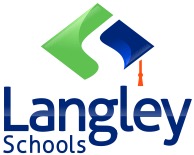 Board/Authority Authorized Course Framework TemplateSchool District/Independent School Authority Name:School District/Independent School Authority Number (e.g. SD43, Authority #432):Developed by:Karen Beatty, Janis Sawatzky and Katie Leung (VSB)Date Developed:March 9, 2018School Name:ELL Department (District)Principal’s Name:Karen BeattySuperintendent Approval Date (for School Districts only):Superintendent Signature (for School Districts only):Board/Authority Approval Date:Board/Authority Chair Signature:Course Name:English Language DevelopmentGrade Level of Course:10Number of Course Credits:4Number of Hours of Instruction:90 - 120The acquisition of English Language and understanding of Canadian culture.Family, friends and social connections in the community.Activities and routines in the Canadian culture as an ongoing process.Participating in the immediate community and contributing to society.Work life practices are embedded in the community, home, school, and society.Curricular CompetenciesContentStudents are expected to do the following:School Culturecommunicate needs, desires and emotions giving reasonsrecognize and use greetings and expressions of politenessask for information, permission and clarification and respond accordinglyread adapted factual text such as school policies and procedures, and Student Agendademonstrate an understanding of school culture, norms, and expectationsparticipate and communicate within the school communitydescribe and advocate for oneself through speaking and writing through role playingcompare and contrast the BC school system with what students have experienced in the past and in their own countryFamily and Friends/Social Connectionsintroduce themselves and family members using appropriate relationship terms and respond to introductionsshare opinions and preferences giving simple reasonsengage others in conversation to build relationshipsdemonstrate an understanding of narrative through reading and writing personal journalsdemonstrate an understanding and respect for social normscommunicate with peers about topics of interestsinfer appropriate meaning from discourse patternscompare and contrast family structures and traditionsHome Lifeask for and give information about routines and habitsdemonstrate an awareness of safety procedures within the homeuse English to describe experiences in the homecommunicate emotions and give simple reasons for feelingsseek information and make suggestions about everyday life and possible activities with friends and familyuse appropriate tenses for personal recount and narrative genresCity Liferead and extract information from graphic texts such as maps and signsgive, ask for and follow directionsidentify and access appropriate community services and resourcesread to locate specific information using text such as bills, forms, schedules, tables and instructionsuse specific language to describe experiences related to travel/commutinguse a variety of sentence patterns and question to state, ask for, and justify opinions and preferencesdescribe and exchange information about places, situations, and eventscommunicate personal plans and intentions in Future TenseWork Lifedemonstrate an ability to understand and complete forms giving personal detailsdemonstrate the ability to communicate effectively in the work environmentdemonstrate an awareness of safety in the workplace and other environmentsuse adequate word choice and vocabulary for work-related topicsbegin to recognize communication for the work environmentconstructively communicate personal strengths and weaknessesidentify the contributions of significant CanadiansStudents are expected to know the following:School Culture & Expectationsschool rules and expectationsrequirements for graduationCommunity & RelationshipsLocation and names of important businesses and servicesCommunicate with others on personal interestsCharacteristics of the local community Organizations that meet the needs and wants of the local communityRelationships between people in the communitypragmatic discourseRights and responsibilities of community membersKey events and developments in the local community, and in local First Peoples communitiesLife & Career PlanWorkplace safetyEmergency proceduresRole of school and career planningStages of Cultural Adjustmentthat learning takes different amounts of time for each learnerlearning requires exploration of one’s identity acculturation processsocial norms, traditions, and culture in Canadian & North AmericaSkillsorganization self-advocacy in Englishsocial, emotional, and metacognitive  text featuresresponsibilitycollaborative learningwriting processStrategies to support independent learningListeningSpeakingReadingWritingBig Ideas – ElaborationsHumanitarian qualities can be developed and fostered to contribute to the community, society, and globally.Curricular Competencies – Elaborations	be able to volunteer one’s time and effort to a causeto think like a philanthropistto think “we” instead of “me” ideologyto make the World a better place attitude and mindsetCommunicate using clear language that follows a conversation pattern where the speaker and listener take turns in responsive dialoguediscourse patterns is the cultural use of spoken language in social contexts by building students’ cognitive academic language proficiency (eg: the difference between formal and informal speech and when to use each)appropriate tenses include past, present, and future tense as related to specific genres and topicsdemonstrate an awareness of safety in the workplace and other environments students need to identify areas of concern when a worksite or location would be unsafe and be able to respond effectively or know how and who to communicate these concernsContent – Elaborations	school rules and expectations: BC school culture, structure, school guidelines, Student Agenda, Code of Conduct, and expectations in the school system and with each classroom teacherrequirements for graduation: course credits, grade averages, grade expectations, specific/eligible coursescharacteristics of the local community daily life in different communities (based on neighborhood or social groups ie: seniors, students, adults)key cultural aspects (language, traditions, arts, foods)cultural and diversity and respect Organizations that meet the needs and wants of the local communitylocal government facilities public facilities (banks, commercial businesses, shopping centers, restaurants, etc.)emergency facilities (hospital, police station, fire department, etc.)transportation (bus schedules, taxis, skytrain, etc.)Relationships between people in the communitybeing respectful of others, good Samaritan, communicating based on role (speaking with government authorities, school principals, police officers versus friends)Pragmatic discourse includes understanding meaning through voice, tone, intonation, and non-verbal cues like gestures and other body language.  Pragmatics is specifically concerned with how speakers’ shared interests and purposes shape discourse.   Rights and responsibilities of community membersIndividual rights and interests versus the “public interest” (why we don’t litter, environmental responsibilities, appropriate communication including respectful body language) Topics may include religious freedoms, sexual orientations and gender identityKey events and developments in the local community, and in local First Peoples communitiesCommunity milestones (founding of the community, opening/closing of local businesses)Celebrations and holidays (significance of “Orange-shirt Day)Cultural events in the communityGrowth or decline of the community including demographicsAcculturation processes are the stages that students may experience when learning and adapting to a new cultureorganization includes time management, preparedness (including binders, lockers, travelling between classes), planning for the writing process, and scheduling for deadlines (tests, quizzes, bus schedules, using their Agendas).self-advocacy in English by the student to achieve specific goals. Students can describe and advocate for oneself through speaking and writing through role playing.Social, emotional, and metacognitive skills and strategies: refers to collaboration with others by being a receptive listener, using self-advocacy, self-reflection, self-awareness, building relationships, responsible decision making, using self-regulation skills to be successful in the classroom and gain independence as a language learnertext features elements of the text are not considered the main body. These may include typography (bold, italics, underlined font), bolded key words, titles, diagrams, captions, labels, maps, charts, illustrations, tables, photographs, and sidebars/text boxes.Strategies includes: listening: includes understanding and awareness of the cultural aspects of active listening and engaging with the speaker: eye contact, distance between speaker and listener, volume, pausing. Some strategies a teacher can use to support students are 5-7 seconds for wait time, slowing speech down, articulating words clearly, and providing cloze listening activities.reading: refers to cultural organization of text; students consider what strategies they need to use to deconstruct text; they employ reading strategies with increasing independence depending on the purpose, text, and context. Some strategies may include rereading, predicting, and word-recognition to read texts on familiar topics.speaking: uses language appropriately in a variety of contexts including presenting, contributing to discussions; understanding when to use specific language and to change their register to match the listener (ie: speaking to a police officer versus your friends or a teacher). Students can ask for clarification or for the speaker to repeat themselves. writing: refers to organizational planning for writing structures, grouping ideas, note taking, journaling, fill-in-the-blank responses, labelling, sentence-stems, formulaic structures and dictionaries.numeracy: knowing some basic mathematical language (counting, adding, subtracting and can be used in context such as shopping).